EXECUTIVE COMMITTEE MEETING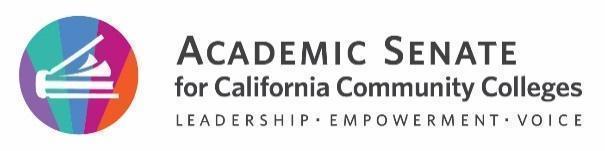 EXECUTIVE COMMITTEE MEETINGFriday, June 2, 2023Zoom and In PersonORDER OF BUSINESS Roll CallPresident Virginia May, called the meeting to order at 9:30 AM and welcomed members and guests.C. Aschenbach, M. Bean, J. Arzola, K. Chow, S. Curry, A. Gillis (remote), C. Howerton, K. Mica, L. Parker, E. Reese, C. Roberson, R. Stewart Jr., M. Vélez, and E. Wada.Liaisons and Guests: Katie Brohawn, Director of Research, Evaluation, and Development, The Research and Planning Group (RP Group) (remote); Dan Crump, Liaison, Council of Chief Librarians; Bethany Tasaka, Liaison, ASCCC API Caucus (remote), María José Zeledón Pérez, Incoming Executive Committee Member, San Diego City College, Carlos Reyes Guerrero, Incoming Executive Committee Member, Los Angeles City College, Mitra Sapienza, Incoming Executive Committee Member, San Francisco City CollegeOffice Team: Patricia Carrillo, Executive Assistant, Tonya Davis, Director of Administration, Austin Webster, Interim Executive DirectorApproval of the Agenda Reese/Stewart Jr. (MSC) to approve the agenda.Land AcknowledgementWe begin today by acknowledging that we are holding our gathering on the land of the Kumeyaay Nations who have lived and continue to live here. We recognize the Kumeyaay Nations and their spiritual connection to the ocean and the land as the first stewards and the traditional caretakers of this area we now call San Diego. As we begin, we thank them for their strength, perseverance, and resistance. We also wish to acknowledge the other Indigenous Peoples who now call San Diego their home, for their shared struggle to maintain their cultures, languages, worldview, and identities in our diverse City.Public Comment This portion of the meeting is reserved for persons desiring to address the Executive Committee on any matter not on the agenda.  No action will be taken. Speakers are limited to three minutes.No formal public comment was entered.Executive Committee NormsMembers reviewed the Executive Committee Norms.CalendarMembers were updated on deadlines.Local Senate VisitsMembers reviewed the Local Senate Visits document and updated the document as necessary.Action Tracking and Future Agenda ItemsMembers reviewed the Action Tracking document and updated the document as necessary.Dinner ArrangementsDinner arrangements were made at the Firefly Eatery & Bar at 6:00 pm. One Minute Executive Committee Member UpdatesMembers provided one-minute updates. President/Executive Director UpdatesMay provided a written report. May reported that ASCCC is forming an Elevating Faculty Voice task force in response to a fall referred resolution and interest in reviewing faculty representation. May shared that there are a number of changes moving forward in title 5 that incorporate DEI. May informed the Executive Committee that the Intersegmental Committee of Academic Senates (ICAS) established a Cal-GETC standards version 1.0.. May reported that there is a large amount of work being done on the Ethnic Studies disciplines and Transfer Model Curriculum. The Common Course Numbering Task Force will be producing recommendations by the end of the calendar year and is considering moving the task force to a Common Course Number Committee. May reported that AB 928 is considering adding 6 additional units to STEM degrees. May shared that determining duplication regarding Baccalaureate Degrees was discussed at the ICAS meeting. ICAS will be forming a work group to explore possibilities for making those determinations. Webster provided a verbal report. Webster informed members on his role in assisting Executive Director Mica while she was away on leave. Webster informed members of the Executive Committee that if they had any questions or concerns they should contact him.      II.      CONSENT CALENDAR      A. May Executive Committee Meeting Minutes      B. Resolutions Assignment- Spring 2023             III.     ACTION ITEMSPersonnel – 15 mins., May, pg. 29The Executive Committee took action for a contract addendum for the Executive Director. 		Vélez/Curry (MSC) to approve contract addendum for Executive Director.Legislative Update – 20 mins., Aschenbach, pg.31Aschenbach informed members that we are monitoring AB 1749 implementation. Aschenbach shared that based on what we have learned, this bill has a singular pathway into the University of California (UC) and California State University (CSU). Based on what has been learned in the Transfer Alignment Project and Cal-GETC, this will likely be challenging for students as it may end up setting the highest bar for transfer within a discipline to the UC for transfer. Aschenbach reported that this bill was passed by the Assembly and is currently moving to the Senate for additional consideration.Rising Scholars Faculty Advisory– 15 mins., Aschenbach, pg.35The Executive Committee reviewed and approved the Rising Scholars Faculty Advisory charge. Aschenbach informed members of the Executive Committee that this item was aimed to update the inaugural charge. The Executive Committee discussed removing the 10+1 and writing out academic and professional matters. Vélez/Arzola (MSC) to approve an updated charge to the Faculty Advisory Committee with the additional requested revision. Online Education Committee Membership – 15 mins., Gillis/Bean, pg.37The Executive Committee discussed how to best support opportunities to expand the Online Education Committee membership to include representatives from system partners. Gillis shared the recommendations for organizations that would be considered as subject matter experts. Gillis discussed the possibility of compensation and consideration for what assistance from these partners would look like going forward. The Executive Committee had concerns regarding scheduling and discussed alternatives to incorporate partners on faculty driven ASCCC committees. No action by motion was taken.Revision to Online Education Committee Charge – 15 mins., Gillis/Bean, pg.39	The Executive Committee discussed and approved the updated Online Education Committee charge. Gillis informed members of the new charge citing the goal of emphasizing the ongoing development of professional learning opportunities forfaculty as well as increased collaboration with system partners. Gillis shared that the committee wants to focus on ways to integrate the IDEAA framework into the work that is being done. Howerton/Vélez (MSC) to approve the suggested changes. Faculty Leadership Institute 2024 – 20 mins., Aschenbach/Davis, pg.41The Executive Committee discussed and provided input on the location for the 2024 Faculty Leadership Institute. Aschenbach shared considerations for the budget. Aschenbach reminded members that last year this event was fully hybrid and hosted at the Citizen Hotel. There are sixty five in person registrants this year. There are currently no contracts in place regarding location. This item will be discussed and acted upon in August.No action by motion was taken. Proposed Updates to the Hayward Award Rubric – 15 mins.,Reese/Roberson, pg.43The Executive Committee discussed and adopted the updates to the Hayward Award rubric. The Executive Committee reviewed and discussed the edits to the language at the top of the scoring rubric. Parker/Howerton (MSC) to approve the new rubric. Curry/Bean (MSC) to encourage the Executive Director to work with the Board of Governors and the Foundation for a more holistic inclusion of IDEAA in the Hayward Award. Proposed Updates to the Regina Stanback Stroud Diversity Award Rubric –15 mins., Reese/Roberson, pg.49The Executive Committee discussed and adopted updates to the Stanback Stroud Diversity Award Rubric. Reese shared that the Standards & Practices Committee suggested removing the criterion about nomination documents.Curry/Vélez (MSC) approve the recommended changes. Equitable Placement Papers – 20 mins., May/Aschenbach, pg.53The Executive Committee considered for approval suspending the writing of thepaper on English, ESL, and math placement per Resolution F2018.01. The data gathered in preparation for a paper to address the resolution is no longer relevant given the change from AB 705 to AB 1705 implementation. May shared that guidance from the Chancellor’s Office has instructed colleges to eliminate pretransfer-level courses and instead only provide concurrent or just-in-time support for students that desire or need preparatory coursework as of fall 2023.Stewart/Howerton (MSC) to approve suspending the papers on equitable placement. 2023 ASCCC Accreditation Institute – 15 mins., StewartJr./Parker/Vélez/Arzola, pg.85  The Executive Committee reviewed and approved the first read of the 2023 ASCCC Accreditation Institute. Stewart informed the Executive Committee that the draft outline for the Accreditation Institute was provided by leadership and turned in as the first draft with input from the 2022-2023 Accreditation Committee. The first draft of this program will be handed off to the incoming Accreditation Committee chair. The committee is currently drafting up a theme and title. Vélez/Howerton (MSC) to accept the program as a first draft. California Bird Singers for Curriculum Institute – 10 mins., Parker/Reese, pg. The Executive Committee discussed and approved the invitation of California Bird Singers to open the Curriculum Institute. The Bird Singers from the Cahuilla, Luiseno, and Serrano tribes would perform songs at the beginning of the program following the land acknowledgement. The Executive Committee discussed compensation for the Bird Singers. Arzola/Curry (MSC) to approve the California Bird Singers to open Curriculum Institute. DISCUSSIONChancellor’s Office Update – 30 mins., May, pg.No report was provided. Oral ReportsFoundation President’s Report – 10 mins., Vélez Vélez reported that scholarships for Curriculum Institute for adjunct faculty applications will close on Sunday, June 4, 2023. Vélez shared that at the beginning of the year the foundation set money aside to provide honorarium to help ASCCC bring in subject matter experts; none of the funds have been utilized. Vélez suggested possibly utilizing those funds for the California Bird Singers compensation. Roberson reported on some of the financial spending by the foundation. Some of the spending went to swag for plenary. The logo was updated this year. Liaison/Caucus Reports – 5 mins each, May, pg.Alyssa Nguyen, RP Group, provided a written report. Nguyen reported that there are a few new board members as well as reelected members. Nguyen thanked Wada for his service to the RP Group and welcomed Reese. Nguyen shared that the Strengthening Student Success conference will be held in October. The theme for this conference is meeting the moment and moving forward. Dan Crump, CCL, provided a written report. Crump reported that the Deans and Directors meeting took place on March 23-24, 2023. Crump thanke President May and other presenters. Crump informed members of the Executive Committee that the Summer Retreat will be held on July July 31- August 2, 2023. The Retreat will take place at the Sacramento Riverfront Embassy Suites Hotel. Bethany Tasaka, API Caucus, provided a written report. Tasaka reported on the webinar recognizing full humanities of AAPI populations. The webinar shared some of the API Student Data. Tasaka encouraged the state senate to look for ways to amplify the voices and stories of Asian American Pacific Islander (AAPI) faculty. Tasaka thanked President May for her assistance and service to the work she had done. Tasaka asked that the Executive Committee have more discussions surrounding affirmative action. Board of Governors/Consultation Council – 15 mins., May, pg.91 May shared that the Consultation Council meeting took place on May 18, 2023. The Student Senate gave an update on Black Student Success Week. May reported that a new language for the I Can Go to College Campaign has been rolled out, reaching seven total languages . May informed the Executive Committee that Zack Wooden, the Vice President of Legislative Affairs did an excellent job advocating for the Student Senate for California Community Colleges (SSCCC) working for no cuts in the budget. May reported that Interim Chancellor Daisy Gonzales acknowledged Aisha Lowe in her new role as Executive Vice Chancellor for the Office of Equitable Student Learning, Experience, and Impact (ESLEI).May reported that the last BoG meeting was held on May 22, 2023. The BoG meeting went into closed session. The BoG welcomed new Board Member MarySoto. The BoG discussed the Vision for Success Spotlight.  Review of Part Time Equity Paper Draft – 40 mins., Curry/Stewart, pg.93The Executive Committee provided feedback on the submitted draft. Curry informed members that the paper should be ready by the August Executive Committee Meeting. Members of the Executive Committee provided feedback on the data and making the paper accessible. Members suggested including input from Part Time Faculty as well as introducing the survey results in a more academic manner.Meeting Debrief – 30 mins., May, pg.95REPORTS (If time permits, additional Executive Committee announcements and reports may be provided)Academic Senate and Grant ReportsStanding Committee and Chancellor’s Office Reportsi.	April CTELC Minutesii.	May CTELC Minutesiii.	March FLDC Minutesiv.	April FLDC Minutesv.	May FLDC Minutesvi.	CCC LGBTQ+ Summit Liaison Update Reportvii.	April DRC Minutesviii.	February DRC Minutesix.	March DRC Minutesx.	May Noncredit Minutesxi.	Report out 2nd Quarter CAC Meetingxii.	May Resolutions Committee Meeting Minutesxiii.	April C-ID Minutesxiv.	January C-ID Minutesxv.	Awards HandbookReportsLocal Academic Senate VisitsADJOURNMENT (4:17)	Respectfully Submitted by:Patricia Carrillo, ASCCC Executive Assistant	Austin Webster, Interim Executive Director		LaTonya Parker, ASCCC Secretary 